International Language Fest on Indigenous and Endangered Languages(ILFIEL2019)Dated25th and 26th October 2019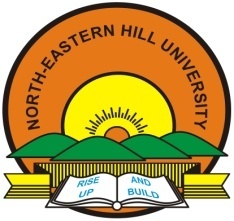 Organised byDepartment of LinguisticsNorth-Eastern Hill UniversityShillong, MeghalayaIndia 2019 is observed as the ‘International year of Indigenous Languages’. The United Nations, through this celebration, aims to establish an interesting and unique interrelation between language, development, peace and reconciliation.  Languages, being the core factor of identity of ethnicities, communities, cultures, states and nations should be given a right place in the ecological space where they exist. In the recent decades, we have witnessed not only the conflict of power relations of dominant speech communities over the minority languages or group of languages, but how indigenous and minority languages are facing the threat of endangerment. Therefore, due recognition to minority and indigenous languages and efforts to protect and preserve endangered languages will enable them to strive to assert their existence to bring about the ecological balance of human existence and human rights.	The Department of Linguistics, NEHU, Shillong, in collaboration with the National Council of Promotion of Sindhi Language, Delhi, is organizing a two day event on the 25th and 26th October 2019, to observe International day of Indigenous Languages. The first day will focus on issues of language endangerment, documentation, maintenance and revitalizing minority and endangered languages. On this day, a conference will be held in order to give a common platform to experts and researchers of endangered languages to debate and discuss on issues relating to endangerment of languages. The main objective of this conference will be to account for the existence of endangered languages, varieties of languages and speech communities and to give them a sense of direction and provide them the right measures of preserving, protecting and developing them.	The second day of the event will take place in a public space where common people will be the end target of the event. On this day the international experts, resource persons, teachers, and students of Linguistics will share their knowledge with the common people through a common platform to create awareness of the international observation year of Indigenous languages. SPECIAL FEATURESTaste and experience the indigenous recipes of the indigenous tribes of the North EastMeet and Talk with the indigenous people in the North East.CONTACTDr. Saralin, A. LyngdohContact Number: +918837396270Email: ILFIEL2019h@gmail.comLIST OF SUB THEMESAbstract can be submitted in any of the following (though not limited to) themes, keeping in mind the broad area of Indigenous and Endangered Languages.Linguistic Description of Indigenous Languages (Phonetics and Phonology, Morphology, Syntax, Semantics)Typological Studies Areal LinguisticsSocio-cultural Dynamics Indigenous Languages in the domain of Mass Media and CommunicationHistorical Linguistics / Comparative Linguistics Origin and patterns of Migration of indigenous communitiesPattern of Language choice, language maintenance, shift and endangerment Gender and DiscourseScript writing system, orthography and Standardization of indigenous language varietiesSocio-Political Dynamics of empowermentPreservation and Promotion of Indigenous Languages at the Societal and Institutional levelsLanguage, Folktales, Folklores and Folk Music of the Indigenous communities.ABSTRACT SUBMISSION Abstracts should be submitted in English and should be sent latest by 7th September 2019 using Easyabs System at https://easychair.org/conferences/?conf=ilfiel2019DEADLINESAbstract Submission:  	7th September 2019Confirmation of Acceptance: 15th September 2019Full Paper Submission: 	30th September 2019REGISTRATIONMode of Payment of Registration FeeThe registration fee shall be accepted online into the bank account of the Language Fest. Please send the scanned copy of the payment receipt with transaction details to ILFIEL2019h@gmail.comThe details of the Bank Account of the Language Fest: Name of the Account: ILFIEL2019Account Number: 38640292991Name of the Bank: STATE BANK OF INDIAIFSC: SBIN0004295Branch: NEHUImportant Note: Online Registration starts from 20th September 2019*Accommodation will be provided only to the registered participants.*Authors and co-authors are requested to register separately.* Registration fee includes breakfast, working lunch, tea & snacks, dinner, accommodation & a conference kit.Language Fest on 25th & 26th October 2019Venue: Department of Linguistics, North- Eastern Hill UniversityForeign DelegatesForeign DelegatesForeign DelegatesForeign DelegatesTeaching FacultyResearch Scholars and StudentsResearch Scholars and StudentsResearch Scholars and Students$ 300.00 (Participants)$ 200.00 (Participants)$ 200.00 (Participants)$ 200.00 (Participants)$ 350.00 (For Paper Presenters)$ 250.00 (For Paper Presenters)$ 250.00 (For Paper Presenters)$ 250.00 (For Paper Presenters)Indian DelegatesIndian DelegatesIndian DelegatesIndian DelegatesTeaching FacultyTeaching FacultyResearch Scholars and Students (with accommodation)Research Scholars and Students (without accommodation)Rs. 3000.00 (Participants)Rs. 3000.00 (Participants)Rs. 1500.00 (Participants)Rs. 1000.00 (Participants)Rs. 3500.00 (For Paper Presenters)Rs. 3500.00 (For Paper Presenters)Rs. 2000.00 (For Paper Presenters)Rs. 1500.00 (For Paper Presenters)